InnkallingMøte 3-2015 i Faglig råd for elektrofag. Onsdag 3. juni 2015Utdanningsdirektoratet, auditoriet og møterom 3 kl. 10.00-17.00Torsdag 4. juni 2015Arbeidsgruppemøter, Observatører: Fra Utdanningsdirektoratet: Forfall:Dagsorden:Kjøreplan:Onsdag 03.06.Torsdag 04.06.Rådsmedlemmer og observatører deltar onsdag 10.00-12.00. Fra kl. 12.00 inviteres rådsmedlemmer, varamedlemmer og medlemmer i arbeidsgruppene. Faglig råd for elektrofagAdresse: Utdanningsdirektoratet, Postboks 9359 Grønland, 0135 OSLOSekretær: Knut Maarud, telefon sentralbord: 23 30 12 00
Telefon direkte: 23 30 13 19 Mobil: 96 23 24 68
E-post: post@udir.no  kma@utdanningsdirektoratet.noHjemmeside: www.utdanningsdirektoratet.no       www.fagligerad.noInnkallingoppdatert:22.05.2015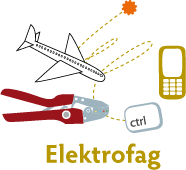 Innkalt:Innkalt:Innkalt:Organisasjon:Svein Harald Larsen (leder) Svein Harald Larsen (leder) Svein Harald Larsen (leder) Norsk TeknologiAre Solli (nestleder)Are Solli (nestleder)Are Solli (nestleder)EL og IT – forbundetInger VagleInger VagleInger VagleUtdanningsforbundetArild SkjølsvoldArild SkjølsvoldArild SkjølsvoldUtdanningsforbundet Øystein FagerliØystein FagerliØystein FagerliSkolenes landsforbundHans Jacob EdvardsenHans Jacob EdvardsenHans Jacob EdvardsenKSKjetil TvedtKjetil TvedtKjetil TvedtNorsk industriRandi Solberg EL og IT – forbundetEL og IT – forbundetEL og IT – forbundetBrynhild Totland (vara for Hugo Alexandersen)Brynhild Totland (vara for Hugo Alexandersen)Brynhild Totland (vara for Hugo Alexandersen)Energi NorgeArne Hovland (vara for Ragne Eikrem) Arne Hovland (vara for Ragne Eikrem) Arne Hovland (vara for Ragne Eikrem) NHO LuftfartStig Lundsbakken (foreslått som vara for Trond Våga, Industri og energi)Stig Lundsbakken (foreslått som vara for Trond Våga, Industri og energi)Stig Lundsbakken (foreslått som vara for Trond Våga, Industri og energi)FellesforbundetAndre BøhmAndre BøhmAndre BøhmElevorganisasjonenRunar RøsbekkDSBJens Harald JensenNasjonal kommunikasjons-myndighet (Nkom)Frode MidtgaardAvdeling for læreplanutviklingIvar SvenssonAvdeling for vurderingKnut MaarudAvdeling for fag- og yrkesopplæringTrond Våga (vara er i ferd med å oppnevnes)Trond Våga (vara er i ferd med å oppnevnes)Industri og energiRagne Eikrem (vara innkalt)Ragne Eikrem (vara innkalt)NHO LuftfartHugo Alexandersen (vara Brynhild Totland møter)Energi NorgeEnergi Norge29 - 2015Godkjenning av innkalling og referat. 30 - 2015Orienteringssaker31 - 2015Bestilling til faglig råd – Utviklingsredegjørelse for 2015/201632 - 2015Høring – avvikling av matematikkfaget 2T i videregående opplæring33 - 2015Gjennomgående dokumentasjon – status35 - 2015Høring forslag om endring i lov om offentlige anskaffelser35 - 2015Utkast til retningslinjer for vurdering av praksis for praksiskandidater36 - 2015Endringer i læreplan for energioperatørfaget37 - 2015Forslag til endringer i læreplan vg2 elenergi38 - 2015Møteplan 201539 - 2015Eventuelt10.00-11.00Auditoriet (100 prs)Møtet starter i auditoriet (ingen ordinære møterom pt ledig)11.00-12.00Møterom 5 1. etg (36 prs)Rådsmøte12.00-13.00Lunsj13.00-14.00Møterom 5 1. etg (36 prs)NIFU presenterer rapporten om opplæringskontorenes organisering og rolle i utdanningssystemet lenke14.00-17.00Oppstart på arbeid med utviklingsredegjørelse/tilbudsstruktur18.00Mat (alle er invitert)09.00-11.00Møterom:Bytes, 4. etg (13 prs)Ibsen. 4.et (6 pers) Skram  4.et (6 pers.)Gruppearbeid utviklingsredegjørelse/Tilbudsstruktur (Ingen store møterom er pt ledig. Vi får starte opp i Bytes, hvis vi ikke finner noe større)11.00-12.00Lunsj12.00-16.00 Gruppearbeid fortsetter29-2015Godkjenning av innkalling og referat. Referat fra forrige møte: http://fagligerad.no/Forslag til vedtak:Referat fra Faglig råd for elektrofag sitt møte torsdag 16.04.2015 godkjennesInnkalling til møte i Faglig råd for elektrofag onsdag 3. juni 2015 godkjennes.30-2015OrienteringssakerStortingsmelding om LLL og utenforskapInvitasjon sendt partene til rundebordskonferanse. 4. mai kl. 13.30 - 16.00 på Oslo Plaza. Statsministeren åpner konferansen. Se invitasjon for mer informasjon og deltakerliste. Påmelding på lenken under innen 14. april. https://response.questback.com/kunnskapsdepartementet/rundebordskonferanse/Det er satt av to plasser samlet for de faglige rådene. Det er mulig å gi innspill til meldingsarbeidet her: https://www.regjeringen.no/nb/aktuelt/gi-innspill-om-livslang-laring/id2398848/Uttalelse gitt av utvidet AU (Svein Harald, Are, Hans Jacob og Brynhil) Svein Harald Larsen deltok på innspillmøte 4. mai. Blir sak på SRY-møtet 11. juniForslag til endringer i læreplan for vg3 togelektrikerfagetRådet anbefalte i møte 26.02.2015 direktoratet å inviterer den eksisterende læreplangruppa og representant fra det faglige rådet til videre arbeid med læreplanen. Følgende forhold må avklares: Se på kompetansemål, overlapping. Læreplanens omfang, evt behov for utvidet læretid. Status i saken: Vedtaket ble oversendt 05.03.2015, og er ikke besvart.STARTKONFERANSE - KUBEN YRKESARENA I OSLO 26.MAI Kl.09-14Statsråd Torbjørn Røe Isaksen vil åpne samlingen. Etter lunsj vil forskere fra NIFU/FAFO presentere del 1 av forskningsutlysningen tilknyttet oppdraget med tilbudsstrukturen og avholde workshops for de fire områdene: service og samferdsel, restaurant- og matfag, helse- og oppvekst, design og håndverk. Vi jobber med det øvrige programmet og mer informasjon vil komme. SRY og de faglige rådene inviteres til å delta med det antall medlemmer de ønsker. Påmelding til Secil Dogan innen 8.mai til Secil.Dogan@utdanningsdirektoratet.no. Følgende er påmeldt fra FREL: Lasse Lilleødegård, Åge Lauritzen, Ole Edvard Antonsen, Ragne Eikrem, Are Solli, Kai Christoffersen, Randi Solberg, Sten Harald Tennfjord, Kim Even Lyder, Hans Jacob Edvardsen, Kjetil TvedtSAMLING MAARUD GÅRD 26.-27.AUGUSTVi gjentar suksessen fra i fjor og ønsker velkommen til fellesmøte og samling mellom faglige råd og SRY på Maarud Gård i august. SRY samt ledere, nestledere og en tredje representant fra faglig råd inviteres. Vi ønsker også å invitere representanter fra de oppnevnte arbeidsgruppene. Utdanningsdirektoratet vil følge opp med mer informasjon. Påmelding innen 1.juni til Secil.Dogan@utdanningsdirektoratet.no AU deltar.Indikatorrapport - Orientering til faglige rådI februar 2015 publiserte Utdanningsdirektoratet en indikatorrapport for oppfølging av samfunnskontrakt for flere læreplasser. Rapporten inneholder en rekke statistikker og indikatorer som viser statusen og utviklingen innen ulike sider av fag- og yrkesopplæringen. Du finner rapporten her: lenke Spørsmål eller kommentarer kan sendes til kjetil.gunnerud.kristoffersen@utdanningsdirektoratet.no.Utkast saksliste for SRY- møte 11. juni 2015SRY-sak 4-02-2015 	Høring- Lærling klausul i offentlige anbudSRY-sak 5-02-2015 	Tiltak 39: Modeller for kvalifisering for elever som ikke får læreplass eller skoleplassSRY-sak 6-02-2015	Stortingsmelding om livslang læring og utenforskap – Opplæringsordning for voksne (den tredje vei)Utkast til saksliste er vedlagtReferat fra fellesmøte 26.03.2015Referat fra informasjonsmøte fra Utdanningsdirektoratet og fellesmøte mellom SRY og faglige råd 26. mars 2015 er vedlagt.Høring – avvikling av matematikkfaget 2T i videregående opplæringUtdanningsdirektoratet har sendt på høring forslag om å fjerne matematikk 2T fra matematikktilbudet på studieforberedende utdanningsprogram. Høringsfristen er 20. august 2015. Begrunnelsen for å fjerne matematikk 2T fra fagtilbudet, er at det har vært en sterk nedgang i elevtallet. Lenke  Høringsfristen er 20. august 2015.Faglig råd for elektrofag avgir ikke høringsuttalelseForslag til vedtak:Sakene tas til orientering32-2015Bestilling til faglig råd – Utviklingsredegjørelse for 2015/2016 Utdanningsdirektoratet har sendt ut del 1 av bestillingen i slutten av februar 2015. De faglige rådene må besvare oppdraget skriftlig innen 1. oktober 2015. Bestillingen inneholder: 1. Praktisk informasjon om gjennomføringen av oppdraget. 2. Oppsummering av forrige toårsperiode. 3. Oppsummering av statistikk og forskning. 4. Utdanningsdirektoratets spørsmål til de faglige rådene knyttet til fagenes relevans. Utdanningsdirektoratet vil sende ut del 2 av bestillingen i midten av oktober 2015. De faglige rådene må besvare oppdraget skriftlig innen 1. mars 2016. Bestillingen vil inneholde: 5. Rapport(er) fra arbeidsgruppe(r) 6. Spørsmål til de faglige rådene knyttet til innholdet og vurderingene/anbefalingene i disse rapportene. 7. Fritekstfelt. De faglige rådene skal levere en delrapport 1. oktober som arbeidsgruppene som arbeider med tilbudsstrukturen også mottar. Oppdraget skal fullføres innen 1. mars 2016, men direktoratet oppfordrer til å levere inn endringsforslag fortløpende. Rådene bestemmer selv hvordan de skal organisere arbeidet. Forslag til vedtak:…………………………………….33-2015Orienteringssak:Høring – avvikling av matematikkfaget 2T i videregående opplæringUtdanningsdirektoratet sender med dette på høring forslag om å fjerne matematikk 2T fra matematikktilbudet på studieforberedende utdanningsprogram. Høringsfristen er 20. august 2015. Begrunnelsen for å fjerne matematikk 2T fra fagtilbudet, er at det har vært en sterk nedgang i elevtallet. Vi foreslår at avviklingen trer i kraft fra 1.8.2016. Les og svar på høringsbrevet her: http://www.udir.no/Regelverk/Horinger/Saker-ute-pa-horing/Horing---avvikling-av-matematikk-2T-i-videregaende-opplaring/Vi ber om høringsinstansenes synspunkter på forslagene. Høringsfristen er 20. august 2015Våre høringer er åpne for alle, og alle som ønsker det, kan sende innspill til oss.Vi sender høringer på e-post til postmottak i sentrale organisasjoner. Hvis dere har underliggende etater, råd eller andre tilknyttede virksomheter som er relevante, ber vi dere om videresende høringen til dem.Forslag til vedtak:…………………………………….Avgir ikke uttatelse34-2015Gjennomgående dokumentasjon - statusFaglig råd for elektrofag ba i brev datert 19.5.2008 Kunnskapsdepartementet og at nye fagarbeidere kommer ut med en dokumentasjon på kompetanse som er tilpasset respektive fagdepartementers forskriftsfestede dokumentasjonskrav. I 2010 ble det startet utprøving av gjennomgående dokumentasjon som førte til at Utdanningsdirektoratet 18.12.2013 anbefalte å forskriftsfeste en ordning med gjennomgående dokumentasjon. Inntrykk etter møte i KD 20. mars 2015 kl. 13.00 – 14.30Inntrykket er at statsråden har sagt nei til å forskriftsfeste gjennomgående dokumentasjon i alle fag.Forslag til vedtak:Are lager innstilling etter kontakt med berørte faglige råd.Faglig råd for elektrofag etterlyser referat fra møtet 20. mars 2015.35-2015Høring forslag om endring i lov om offentlige anskaffelserKunnskapsdepartementet har sendt på høring forslag om endring i lov om offentlige anskaffelser og tilhørende forskrifter som ledd i gjennomføring av tre nye anskaffelsesdirektiver. https://www.regjeringen.no/nb/dokumenter/horing--endring-av-lov-om-offentlige-anskaffelser/id2401043/Sekretariatet gjør oppmerksom på at høringen omhandler forslag til lælingklausul. I høringsnotat 2 punkt 2.6.3 foreslår departementet å videreføre bestemmelsen om lælingklausul men i en endret form. Det vises videre til omtale av dette i høringsnotat 1 til anskaffelsesloven punkt 3.5. Høringsfristen er satt til 17.06.2015.Forslag til vedtak:Are lager innstilling36-2015Utkast til retningslinjer for vurdering av praksis for praksiskandidaterMed utgangspunkt i vedtak i SRY har direktoratet sammen med representanter fra fylkeskommunene og SRY utarbeidet forslag til retningslinjer for vurdering av praksis for praksiskandidater.Direktoratet ønsker synspunkter på følgende problemstillinger: Direktoratet ønsker synspunkter på om deltidsarbeid skal omregnes til heltid, eller deltidsarbeid skal likestilles med heltid, og i hvilket omfang.Deltid omregnesDirektoratet ønsker synspunkter på om praksis som selvstendig næringsdrivende skal kunne godkjennes, og hvilke dokumentasjonskrav som eventuelt skal stilles.Selvstendige næringsdrivende skal dokumentere min 10 års reellutøvelse av yrket.Direktoratet ønsker synspunkter på om det bør utarbeides et felles nasjonalt formular for dokumentasjon av praksis.Bør utarbeides bransjevisDirektoratet ber om synspunkter på behovet for omtale av praksiskrav til enkeltfag i retningslinjene.Spesielle forhold knyttet til lovregulerte fag bør omtales.Praksis fra utlandet skal ikke kunne godkjennes??????Faglig råd for elektrofag mener praksiskandidatordningen bør avvikles, og at lærlingdningen bør tilrettelegges for voksne.Direktoratet ber de faglige rådene om innspill innen 15. juni 2015. Saken vil bli lagt fram for SRY 11. juni.Forslag til vedtak:Generelt om praksiskandidatordningenFaglig råd for elektrofag mener i utgangspunktet at kravene for å kunne gå opp til fagprøve som praksiskandidat bør gjennomgås. Det kreves ikke fellesfag for praksiskandidater som skal avlegge fagprøve. Alle andre som skal avlegge fagprøve må dokumenter kunnskaper i fellesfag.I elektrofagene er gode kunnskaper i fellesfag avgjørende for å være en god fagarbeider. For eksempel et gode matematikkunnskaper avgjørende for å kunne beregne ethvert strømførende anlegg. Praksiskandidatordningen er et særnorsk fenomen som bidrar til at svært å voksne tegner lærekontrakt. Mens 1/3 av lærlingene i Danmark er over 25 år, er andelen i Norge kun 15%. Faglig råd for elektrofag mener behovet for fellesfag gjelder alle fagarbeidere innen elektrofag. Når det nå utvikles yrkestette læreplaner i fellesfag for hvert utdanningsprogram vil behovet økes ytterligere. Rådet mener derfor det er grunn til å gjennomgå praksiskandidatordningen med sikte på å styrke fellesfagenes posisjon og legge til rette for at flere voksne kan tegne lærekontrakt.Synspunkter på de foreslåtte retningslinjene:I påvente av en gjennomgang av ordningen har rådet følgende kommentarer til retningslinjene:Mens det er omfattende kvalitetssikring av lærlingenes opplæring før fagprøve (godkjenning av lærebedrift, faglig leder, underveisvurdering, tilsyn fra opplæringskontor), er godkjenningen av praksis eneste kvalitetssikring før fagprøven for praksiskandidater. Det er derfor viktig at denne godkjenningen holder en høy kvalitet. De foreslåtte retningslinjene kan bidra til dette.Læretiden i elektrofagene er angitt som hele årsverk. Evt deltidsarbeid må derfor omregnes til hele årsverk. De fleste elektrofagene er lovregulerte, hvor det vil være vanskelig å arbeide som selvstendig næringsdrivende uten fagbrev. Rådet mener det er problematisk å godkjenne praksis som selvstendig næringsdrivende. Holdninger til sikkerhet, samarbeid osv kan ikke læres uten å arbeide sammen med andre i faget. Rådet mener at – dersom det skal godkjennes – må det stilles krav til f eks 10 års praksis som selvstendig næringsdrivende/enkeltmannsforetak.Rådet mener evt nasjonale skjema for dokumentasjon bør utarbeides bransjevis.Rådet mener spesielle forhold knyttet til lovregulerte (elektro)fag bør omtales.Rådet mener retningslinjene bør avklare om/hvordan praksis fra utlandet skal kunne godkjennes………………………………..37-2015Endringer i læreplan for energioperatørfagetInnspill fra Energi Norge, Brynhild Totland: Statkraft har hatt en diskusjon med DSB om innholdet i fagplanen til energioperatørfaget dekker bygging og vedlikehold av elektriske anlegg. DSB skriver følgende i brev til Statkraft datert 18.02.2015:«Utdanningsdirektoratet gjennom nettstedet «vilbli.no» sier følgende om aktuelle arbeidssteder for energioperatøren: Energioperatøren arbeider innenfor den sektoren som sikrer energitilførsel til både industri, privat og offentlig sektor, og at sentrale arbeidsoppgaver for energioperatøren er å utføre drifts- og vedlikeholdsoppgaver i kraft- og transformatorstasjoner med tilhørende kontrollrom. Det sies også at arbeidsoppgavene i hovedsak består av overvåking, drift og vedlikehold av energianlegg, bruk av instrumenter, dataskjermer og signaler i energiverkets kontrollrom i forbindelse med produksjon og distribusjon av elektrisk energi og visuell inspeksjon av kraftanlegg og transformatorstasjonsanlegg. DSB har således vært av den oppfatning at energioperatøren er elektrofagarbeider og skal behandlesderetter, men at denne utdanningen fremdeles ikke tilfredsstiller kravet til å kunne bygge og vedlikeholde elektriske anlegg,jf. fek § 6.Vi er kjent med at elverkssektoren har signalisert at man i større grad ønsker â benytte seg av energioperatøren til â utføre oppgaver knyttet til bygging og vedlikehold av elektriske anlegg og at det er igangsatt arbeidet med â endre læreplaner og fagprøve i energioperatørfaget.»Energi Norge ønsker at det faglige rådet tar initiativ til å avklare problemstillingene som er reist.Forslag til vedtak:Faglig råd for elektrofag ber Utdanningsdirektoratet avklare med DSB hvilke endringer i læreplanen for energioperatørfaget som er nødvendige for at fagarbeideren skal kunne bygge og vedlikeholde elektriske anlegg.38Forslag til endringer i læreplan for vg2 elenergiFaglig råd for elektrofag har i brev fra Energi Norge datert 6. mai 2013 mottatt forslag til endringer av læreplan for vg2 elenergifaget. Organisasjonen mener dagens læreplan er for mye preget av elektrikerfaget, slik at søkere fra vg2 til energioperatørfaget og energimontørfaget ikke har den nødvendige kompetanse. De viser også til at dette var kunnskapsmål som var i vk1-læreplanene for Reform 94, men som ble borte ved overgangen til Kunnskapsløftet.Vg2-læreplan for elenergifaget, Kunnskapsløftet lenkeVk1-læreplan for elektro, Reform 94 lenkeSaken er behandlet i Faglig råd 15/5 2013. Endringsforslagene i vg2 læreplan elenergi er skrevet med rødt.Forslag til vedtak:Faglig råd for elektrofag viser til forslag fra Energi Norge datert 6. mai 2013 til endringer av læreplan for vg2 elenergifaget. Rådet støtter Energi Norge sin argumentasjon, og anbefaler følgende endringer i læreplanen:«Kompetansemål, elenergisystemerMål for opplæringen er at eleven skal kunne redegjøre for energiproduksjon fra ulike energikilder.planlegge, montere og dokumentere luft- og kabelinntak beregnet for boligerplanlegge, montere, sette i drift og dokumentere fordelingsanlegg basert på ulike spenningssystemer med tilhørende jordingssystemerplanlegge, montere, sette i drift og dokumentere systemer for belysning beregnet for boliger og mindre foretningsbyggplanlegge, montere, sette i drift og dokumentere systemer for åpne og skjulte elvarmeanleggplanlegge, montere, sette i drift og dokumentere systemer for én- og trefasede effektuttak for boliger og mindre foretningsbyggvurdere ulike elektriske enøktiltak i boliger og planlegge, montere og sette i drift ett av tiltakeneredegjøre for overføring av elenergi i luft- og kabelnett for de ulike nettnivåene som sentralnettet, regionalnettet og distribusjonsnettetredegjøre for transformering av elenergi, samt planlegge, montere og feilsøke på en transformator planlegge, gjennomføre og dokumentere kontroll og vedlikehold av batteri- og akkumulatorsystemerplanlegge og gjennomføre enkle reparasjoner på elektrisk drevne verktøy og hvitevarerbruke digitale verktøy for å produsere skjemaer og tegningergi brukere veiledning om elenergisystemene og utstyretmåle elektriske størrelser i elenergisystemene og utstyret og vurdere måleresultatenefeilsøke på elenergisystemene og utstyret etter koblings- og driftsfeil og loggføre feilsøkingsarbeidetrisikovurdere og sluttkontrollere det arbeidet som blir utført, og vurdere kvaliteten av eget arbeidbruke faglig presist språk om elenergisystemer og utstyr tilpasset brukere, supportpersonell, kolleger og representanter fra andre fagområderutføre arbeidet på elenergisystemer og utstyr fagmessig, nøyaktig og i overensstemmelse med gjeldende lover, forskrifter, normer og produsentenes tekniske dokumentasjonutføre arbeidet med elenergisystemer og utstyr i overensstemmelse med gjeldende sikkerhetsforskriftutføre arbeidet i overensstemmelse med rutiner for kvalitetssikring og internkontroll»Under delområde automatiseringssystemer foreslås begrepet «lokalt e-verk» erstattet med «lokalt energiselskap»39-2015Møteplan 2015Forslag til vedtak:Møteplanen anbefales40-2015Eventuelt